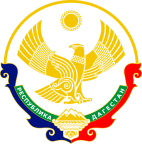 МИНИСТЕРСТВО ОБРАЗОВАНИЯ И НАУКИ РЕСПУБЛИКИ ДАГЕСТАНРоссия, республика  Дагестан, 368210, Буйнакский район село Буглен  ул. Спортивная 6.e-mail: shkola.buglen@mail.ru    ОГРН: 1030500714793   ИНН: 0507009667                                ПРИКАЗ № 45                 ОТ  25.06.2019 гО Центре образования цифрового и гуманитарного профилей «Точка роста» в МКОУ «Бугленская СОШ имени Ш.И.Шихсаидова» В целях реализации распоряжения Министерства просвещения Российской Федерации от 1 марта 2019 г. № Р-23 «Об утверждении Методических рекомендаций по созданию мест для реализации основных и дополнительных общеобразовательных программ цифрового, естественнонаучного, технического и гуманитарного профилей в образовательных организациях, расположенных в сельской местности и малых городах, и дистанционных программ обучения определенной категории обучающихся, в том числе на базе сетевого взаимодействия»  на основании приказа МКУ «Управления образования Буйнакского района»   №_87_                                                                                                                                                                                 «_24_»___06__  2019г.                                                                                                            ПРИКАЗЫВАЮ:1. Создать Центр образования цифрового и гуманитарного профилей «Точка роста» в МКОУ «Бугленская СОШ имени Ш.И.Шихсаидова»2. Утвердить:2.1. План первоочередных мероприятий («дорожную карту») по созданию и функционированию Центров  согласно методическим рекомендациям приложения №1;2.2. индикативные показатели на основании базового перечня показателей результативности согласно приложению №2;2.3.  положение о Центре на основании формы согласно приложению №3;2.4.  штатное расписание Центра согласно приложению №4.2.5. медиаплан3. МКОУ «Бугленская СОШ имени Ш.И.Шихсаидова»:3.1.  Утвердить локальный акт о создании Центра :- положение о деятельности Центра;- руководителем Центра назначить замдиректора по ИКТ Арсанукаеву А.М.;- порядок решения материально-технических и имущественных вопросов Центра;- функции Центра по обеспечению реализации основных и дополнительных общеобразовательных программ цифрового, естественнонаучного, технического и гуманитарного профилей  в МКОУ «Бугленская СОШ имени Ш.И.Шихсаидова» в рамках федерального проекта «Современная школа» национального проекта «Образование»;- план мероприятий по созданию и функционированию Центра;- план учебно-воспитательных, внеурочных и социокультурных мероприятий Центра.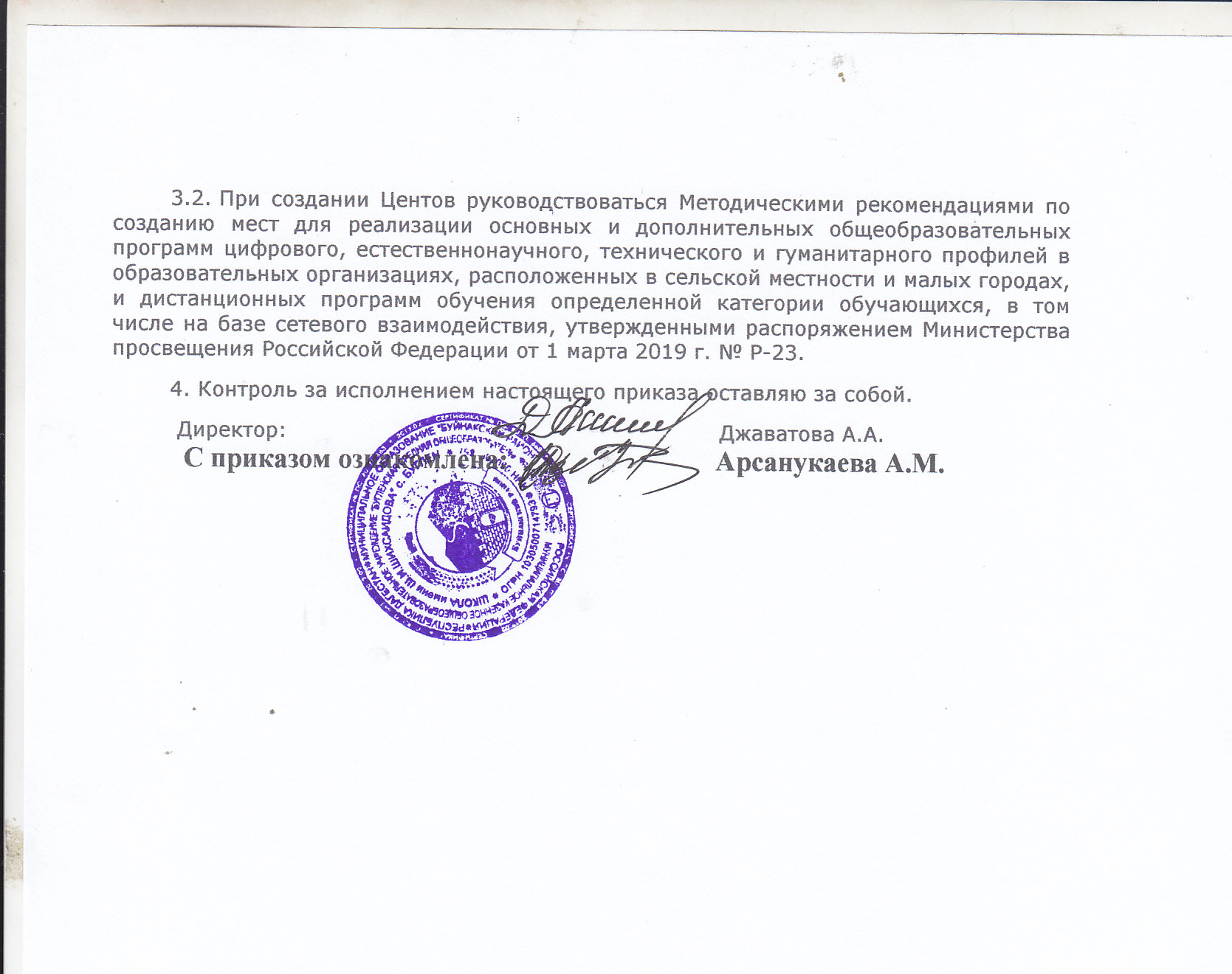 Приложение 1План (дорожная карта)первоочередных мероприятий по созданию и функционированию Центров образования цифрового и гуманитарного профилей «Точка роста»Приложение № 2 к приказу от _________№_____Индикативные показатели результативности ЦентраXi   - численность обучающихся по предмету «Технология» в i - ой образовательной организации, на базе которой создается Центр Yi  - численность обучающихся по предмету «Основы безопасности жизнедеятельности»  в i - ой образовательной организации, на базе которой создается Центр Zi - численность обучающихся по предмету «Математика и информатика» в i - ой образовательной организации, на базе которой создается Центр Pi -  общая численность обучающихся в i - ой образовательной организации, на базе которой создается ЦентрI - количество Центров на территории субъекта Российской ФедерацииПриложение № 3к приказу от _________№_____Положение о Центре образованияцифрового и гуманитарного профилей «Точка роста»1. Общие положения1.1. Центр образования цифрового и гуманитарного профилей «Точка роста» (далее — Центр) создан в целях развития и реализации основных и дополнительных общеобразовательных программ цифрового, естественнонаучного и гуманитарного профилей.1.2. Центр является структурным подразделением образовательной организации (далее - Учреждение) и не является отдельным юридическим лицом.1.3. В своей деятельности Центр руководствуется Федеральным законом от 29 декабря 2012 г. № 273-ФЗ «Об образовании в Российской Федерации», другими нормативными документами Министерства просвещения Российской Федерации, иными нормативными правовыми актами Российской Федерации и, программой развития Центра на текущий год, планами работы, утвержденными учредителем и настоящим Положением.1.4. Центр в своей деятельности подчиняется директору Учреждения.2. Цели, задачи, функции деятельности Центра2.1. Основными целями Центра являются:создание условий для внедрения на уровнях начального общего, основного общего и (или) среднего общего образования новых методов обучения и воспитания, образовательных технологий, обеспечивающих освоение обучающимися основных и дополнительных общеобразовательных программ цифрового, естественнонаучного, технического и гуманитарного профилей, обновление содержания и совершенствование методов обучения предметных областей «Технология», «Математика и информатика», «Физическая культура и основы безопасности жизнедеятельности».2.2. Задачи Центра:2.2.1. обновление содержания преподавания основных общеобразовательных программ по предметным областям «Технология», «Математика и информатика», «Физическая культура и основы безопасности жизнедеятельности» на обновленном учебном оборудовании;2.2.2. создание условий для реализации разноуровневых общеобразовательных программ дополнительного образования цифрового, естественнонаучного, технического и гуманитарного профилей;2.2.3. создание целостной системы дополнительного образования в Центре, обеспеченной единством учебных и воспитательных требований, преемственностью содержания основного и дополнительного образования, а также единством методических подходов;2.2.4. формирование социальной культуры, проектной деятельности, направленной не только на расширение познавательных интересов школьников, но и на стимулирование активности, инициативы и исследовательской деятельности обучающихся;2.2.5. совершенствование и обновление форм организации основного и дополнительного образования с использованием соответствующих современных технологий;2.2.6. организация системы внеурочной деятельности в каникулярный период, разработка и реализация образовательных программ для пришкольных лагерей;2.2.7. информационное сопровождение деятельности Центра, развитие медиаграмотности у обучающихся;2.2.8. организационно-содержательная деятельность, направленная на проведение различных мероприятий в Центре и подготовку к участию обучающихся Центра в мероприятиях муниципального, республиканского и всероссийского уровня;2.2.9. создание и развитие общественного движения школьников на базе Центра, направленного на популяризацию различных направлений дополнительного образования, проектную, исследовательскую деятельность.2.2.10. развитие шахматного образования;2.2.11. обеспечение реализации мер по непрерывному развитию педагогических и управленческих кадров, включая повышение квалификации и профессиональную переподготовку сотрудников и педагогов Центра, реализующих основные и дополнительные общеобразовательные программы цифрового, естественнонаучного, технического, гуманитарного и социокультурного профилей.2.3. Выполняя эти задачи, Центр является структурным подразделениемУчреждения, входит в состав региональной сети Центров образования цифрового и гуманитарного профилей «Точка роста» и функционирует как:- образовательный центр, реализующий основные и дополнительные общеобразовательные программы цифрового, естественнонаучного, технического, гуманитарного и социокультурного профилей, привлекая детей, обучающихся и их родителей (законных представителей) к соответствующей деятельности в рамках реализации этих программ;- выполняет функцию общественного пространства для развития общекультурных компетенций, цифрового и шахматного образования, проектной деятельности, творческой самореализации детей, педагогов, родительской общественности2.4. Центр сотрудничает с:- различными образовательными организациями в форме сетевого взаимодействия;- использует дистанционные формы реализации образовательных программ3. Порядок управления Центром3.1. Создание и ликвидация Центра как структурного подразделения образовательной организации относятся к компетенции учредителя образовательной организации по согласованию с Директором Учреждения.3.2. Директор Учреждения по согласованию с учредителем Учреждения назначает распорядительным актом руководителя Центра. Руководителем Центра может быть назначен один из заместителей директора Учреждения в рамках исполняемых им должностных обязанностей либо по совместительству. Руководителем Центра также может быть назначен педагог образовательной организации в соответствии со штатным расписанием либо по совместительству. Размер ставки и оплаты труда руководителя Центра определяется директором Учреждения в соответствии и в пределах фонда оплаты труда.3.3. Руководитель Центра обязан:3.3.1. осуществлять оперативное руководство Центром;3.3.2. согласовывать программы развития, планы работ, отчеты и сметы расходов Центра с директором Учреждения;3.3.3. представлять интересы Центра по доверенности в муниципальных, государственных органах региона, организациях для реализации целей и задач Центра;3.3.4. отчитываться перед директором Учреждения о результатах работы Центра;3.3.5. выполнять иные обязанности, предусмотренные законодательством, уставом Учреждения, должностной инструкцией и настоящим Положением.3.4. Руководитель Центра вправе:3.4.1. осуществлять подбор и расстановку кадров Центра, прием на работу которых осуществляется приказом директора Учреждения;3.4.2. по согласованию с директором Учреждения организовывать учебно- воспитательный процесс в Центре в соответствии с целями и задачами Центра и осуществлять контроль за его реализацией;3.4.3. осуществлять подготовку обучающихся к участию в конкурсах, олимпиадах, конференциях и иных мероприятиях по профилю направлений деятельности Центра;3.4.4. по согласованию с директором Учреждения осуществлять организацию и проведение мероприятий по профилю направлений деятельности Центра;3.4.5. осуществлять иные права, относящиеся к деятельности Центра и не противоречащие целям и видам деятельности образовательной организации, а также законодательству Российской Федерации. Приложение №4к приказу от _________№_____Примерное штатное расписаниеЦентра «Точка роста»№Наименование мероприятияРезультатСрок(в течении года реализации мероприятий)Согласование перечня образовательных организаций, в которых будет обновлена материально-техническая база и созданы Центры:1. Формирование перечня образовательных организаций 2. Согласование перечня с ведомственным проектным офисом национального проекта «Образование»3. Заключение Соглашения о реализации мероприятий 4. Определение координатора создания и функционирования Центров в республике (региональном ведомственном проектном офисе). Утверждение перечня образовательных организаций на базе которых будут созданы Центры5. Утверждение Типового Положения о деятельности Центров на территории субъекта Российской Федерации1. Приказ Министерства образования и науки Республики Дагестан о создании Центров в муниципальных образованиях республики в соответствии с методическими рекомендациямиМартУтверждение медиаплана информационного сопровождения создания и функционирования ЦентровПриказ Министерства образования и науки Республики Дагестан МартСогласование и утверждение типового дизайн - проекта ЦентраПриказ Министерства образования и науки Республики Дагестан март - апрельСогласование типового проекта зонирования Центра письмо и Распоряжение Министерства образования Республики Дагестан март - апрельСогласование перечня оборудованияписьмо и Приказ Министерства образования Республики Дагестанмарт - апрельСогласование объема финансового обеспечения (калькуляции операционных расходов) на функционирование Центров по статьям расходов письмо Министерства образования и науки Республики ДагестанапрельПовышение квалификации (профмастерства) сотрудников и педагогов Центров, обучение новым технологиям преподавания предметной области «Технология», «Математика и информатика», «Физическая культура и основы безопасности жизнедеятельности» в том числе:1. Анализ и подбор кадрового состава Центров2. Обеспечение участия педагогов и сотрудников в повышении квалификации на он-лайн платформе (в дистанционной форме), проводимым ведомственным проектным офисом национального проекта «Образование»3. Обеспечение участия педагогического состава в очных курсах повышения квалификации, программах переподготовки кадров, проводимых ведомственным проектным офисом национального проекта «Образование»Мониторинг Министерства образования и науки Республики Дагестан Письмо Министерства образования и науки Республики Дагестан/ о кадровом составеСвидетельство о повышении квалификации Отчет по программам переподготовки кадровМарт - июньЗакупка, доставка и наладка оборудования:  - подготовка технического задания согласно перечню оборудования;- объединение конкурсных закупочных процедур;- проведение «косметического ремонта, приведение площадок образовательных организаций в соответствие с фирменным стилем «Точка роста»Государственные (муниципальные) контракты на поставку оборудованияМай - АвгустОрганизация набора детей, обучающихся по программам Центра Акты о зачислении обучающихся СентябрьЛицензирование образовательной деятельности Центров по программам дополнительного образования детей и взрослых (при необходимости)Лицензия на реализацию образовательных программ АвгустОткрытие Центров в единый день открытийИнформационное освещение в СМИСентябрь№Наименование индикатора/ показателя Минимальное значение, начиная с 2019 годаЗначение Республики ДагестанЗначение Республики ДагестанЗначение Республики Дагестан№Наименование индикатора/ показателя Минимальное значение, начиная с 2019 года2019202020211.Численность детей, обучающихся по предметной области «Технология» на базе Центра (человек)∑Xi1=2.Численность детей, обучающихся по предметной области «Физическая культура и основы безопасности жизнедеятельности» на базе Центров (человек)∑Yi2=3.Численность детей, обучающихся по предметной области «Математика и информатика» на базе Центров (человек)∑Zi3=4.Численность детей, охваченных дополнительными общеразвивающими программами на базе Центра0,7*Pi4=5.Численность детей, занимающихся шахматами на постоянной основе, на базе Центров  (человек)20*I5=6.Численность человек, ежемесячно использующих инфраструктуру Центров для дистанционного образования (человек)100*I=7.Численность человек, ежемесячно вовлеченных в программу социально-культурных компетенций (человек)100*I=8. Количество проведенных на площадке Центра социокультурных мероприятий5*I=9.Повышение квалификации педагогов по предмету «Технология», ежегодно (процентов)10010. Повышение квалификации иных сотрудников100Категория персоналаПозиция (содержание деятельности)Управленческий персоналРуководительОсновной персонал (учебнаячасть)Педагог дополнительного образованияОсновной персонал (учебнаячасть)Педагог по шахматамОсновной персонал (учебнаячасть)Педагог-организаторОсновной персонал (учебнаячасть)Педагог по предмету «Физическая культура иосновы безопасности жизнедеятельности»Основной персонал (учебнаячасть)Педагог по предмету «Технология»Основной персонал (учебнаячасть)Педагог по предмету «Математика иинформатика»